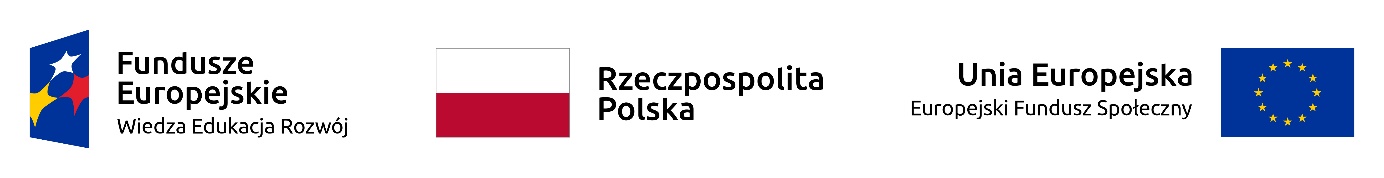 OŚWIADCZENIENiniejszym oświadczam, że do tej pory nie uczestniczył-em/-am w jakimkolwiek szkoleniu/kursie dotyczącym „Postępowania z pacjentem niewydolnym oddechowo, ze szczególnym uwzględnieniem chorych z COVID-19”.…………………………………………………….data oraz podpis Uczestnika/Uczestniczki kursu